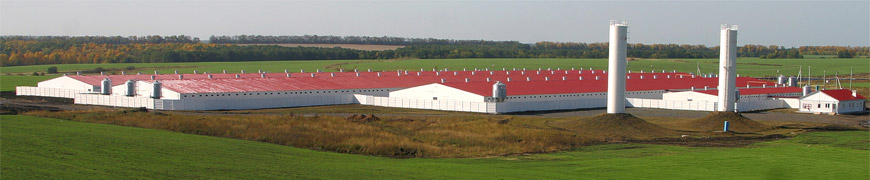 Оценка воздействия на окружающую среду«Этап 2. Комплекс зданий и сооружений по искусственному осеменению, воспроизводству и откорму свиней, свиноводческого комплекса №1 близ н.п. Петрушково, Шаблыкинского района, Орловской области»Оценка воздействия на окружающую среду (ОВОС) намечаемой деятельности «Этап 2. Комплекс зданий и сооружений по искусственному осеменению, воспроизводству и откорму свиней, свиноводческого комплекса №1 близ н.п. Петрушково, Шаблыкинского района, Орловской области» по адресу: Орловская область, Шаблыкинский район, близ н.п. Петрушково выполнена в соответствии с требованиями законодательства Российской Федерации.Основной целью выполнения ОВОС являлось выявление значимых воздействий планируемой хозяйственной деятельности на окружающую среду, здоровье и социальное благополучие населения для разработки адекватных технологических решений и мер по предотвращению или минимизации возможного негативного воздействия и снижению значимых экологических и социальных рисков.Материалы ОВОС содержат общие сведения о проекте строительства свинокомплекса, территории и месте расположения предприятия, анализ существующего и прогнозируемого промышленного воздействия на окружающую среду, социальные аспекты и здоровье населения, анализ значимых воздействий и общественного мнения, законодательных требований к эксплуатации свиноводческих комплексов, потенциальных экологических рисков и рисков здоровью населения, основные решения по снижению воздействия на окружающую среду и здоровье населения, эколого- экономическую оценку эффективности проекта.Общая характеристика предприятия и вида деятельностиЗемельный участок, предоставленный для строительства комплекса зданий и сооружений по искусственному осеменению, воспроизводству и откорму свиней, свиноводческого комплекса № 1, расположен  вблизи н.п. Петрушково, Шаблыкинского района, Орловской области.Земельный участок свободен от застройки, инженерных коммуникаций и зеленых насаждений.Ситуационный план рассматриваемой площадки представлен в приложении.В состав комплекса входят следующие здания и сооружения:1. Корпус доращивания с АБК;2. Корпус откорма №1;3. Корпус откорма №2;4. Корпус откорма №3;5. Корпус откорма №4;6. Корпус откорма №5;7. Корпус откорма №6 с накопителем;Центральная межкорпусная галерея8.1-8.6	Переходные галереи;9.1-9.3 Рампы;10. Перегрузочная рампа;11. Дезбарьер;12. КПП;14. Здание для временного хранения биологических отходов;15.1,15.2 Навозохранилища;16.1, 16.2 Пруд-отстойник для сбора ливневых и талых вод;17.1, 17.2 Водонапорные башни;18.1,18.2 Водозаборные скважины;19. Автостоянка на 5 маш/мест;20. Площадка контейнеров-мусоросборников;21. Ограждение;22. Эстакада для перегрузки;23. Кормовой бункер (30шт.)24. Комплектная трансформаторная подстанция (КТП);25. Дизельгенераторная установка (ДГУ);25.1 Площадка под дизельгенератор;26. ГРПШ.Территория свинокомплекса благоустраивается и озеленяется после окончания строительства. В комплекс работ по благоустройству включены: устройство тротуаров;  посев трав по свободной от застройки территории. Участок имеет ограждение не менее 1,8м.Объект строительства, свинокомплекс, размещен в соответствии стехнологическими требованиями.Площадка свинокомплекса разделена на четыре зоны: -первая зона включает в себя весь комплекс зданий и сооружений в пределах ограждения;- вторая зона – навозохранилище, -третья зона - водозабор, расположенный в юго-восточной части площадки имеющий самостоятельное ограждение первого пояса санитарной охраны равный 30 м; четвертая зона – подъездная площадка и подъездная автодорога.На линии забора с северо-восточной стороны проектом предусмотрено размещение здания для временного хранения биологических отходов и отдельный подъезд, минуя первую зону.Режим работы проектируемого объекта непрерывный, круглосуточный.Общая численность рабочих – 16 человек.Краткая характеристика технологии производстваТехнологическая часть проекта «Этап 2. Комплекс зданий и сооружений  по искусственному осеменению, воспроизводству и откорму свиней, свиноводческого комплекса № 1 близ н.п. Петрушково, Шаблыкинского района, Орловской области» разработана на основании задания на проектирование в соответствии с действующими технологическими нормами и нормативными документами. Проект строительства предусматривает строительство производственных корпусов для постоянного содержания свиней, а также необходимых вспомогательных зданий и сооружений.Основные решения разрабатываются на основе концепций поставщика технологического оборудования фирмы «EXAFAN» (Испания) с учетом действующих нормативных документов на территории Российской Федерации.Планировочные, строительные и технологические решения проектируемой фермы обеспечивают высокий уровень экономии капитальных затрат, снижение себестоимости продукции, повышение культуры труда, достижение оптимального режима воспроизводства и жизнедеятельности поголовья. Сведения о производственной программе и номенклатуре продукцииТаблица 1 Предварительный прогноз возможных неблагоприятных изменений природной и техногенной средыПредварительная оценка воздействия на окружающую среду в случае реализации проектных решений позволяет выделить наиболее существенные виды воздействия, а именно: - загрязнение воздушного бассейна территории атмосферными выбросами при строительстве объекта; - загрязнение территории отходами производства и потребления при строительстве. Все виды этих воздействий будут подробно проанализированы в ходе разработки проектной документации и сводятся к минимуму или исключаются принятыми техническими решениями и природоохранными мероприятиями. Существующее состояние природной среды в случае реализации проектных решений не подвергнется существенным изменениям под воздействием строительства и эксплуатации объекта. При штатных условиях эксплуатации, объект не представляют опасности для населения и окружающей природной среды. Проектируемый объект, учитывая его назначение, не оказывает влияние на комплексное развитие территории.Реализация проекта не приведет к уничтожению или повреждению ценных объектов растительного и животного мира, ценных видов биотических природных ресурсов. Намечаемая хозяйственная деятельность не приведет к возникновению неблагоприятных условий окружающей среды, превышению ПДК химических веществ в почве, поверхностных и подземных водах. Зона влияния проектируемого объекта на прилегающую территорию ограничена территорией земельного участка строительства, учитывая площадь застройки и характер проектируемого объекта.Характеристика ожидаемых воздействий проектируемого объекта на окружающую среду: Воздушная среда. При строительстве объекта воздействия ожидаются в пределах допустимых. Основное воздействие на атмосферную среду при строительстве объектов будет происходить при работе строительной техники, погрузочно-разгрузочных работах и пр. Строительство сопровождается воздействием на атмосферный воздух. Во время эксплуатации объект является источником выбросов. Основной источник – технологические процессы, воздействия ожидаются в пределах допустимых.Водная среда. При строительстве и эксплуатации объекта негативное воздействие на поверхностные воды не происходит, так как водоохранные зоны на участке строительства отсутствуют. Геологическая среда, подземные воды. При строительстве объекта воздействия ожидаются в пределах допустимых. При эксплуатации в штатном режиме воздействие на геологическую среду отсутствует. Ландшафт. Работы планируются на трансформированной территории. При строительстве и эксплуатации воздействие отсутствует. Почва, земельные ресурсы. Перед началом строительства предусматривается снятие плодородного слоя почвы и дальнейшее его использования для благоустройства территории согласно проекту рекультивации, общее воздействие в период строительства в пределах допустимого.При эксплуатации проектируемого объекта воздействие на почвенный покров в пределах допустимых.Отходы. При строительстве и эксплуатации воздействия ожидаются в пределах допустимых. Образующиеся отходы передаются соответствующим организациям согласно договору. При соблюдении правил временного размещения отходов, норм и правил по обращению с отходами производства и потребления, бытовыми отходами, при соблюдении сроков передачи их на утилизацию и захоронение организациям, имеющим соответствующие лицензии, отходы, образующиеся в процессе технического перевооружения установки, окажут на окружающую природную среду влияние в пределах допустимого. Пути миграции животных в период строительства и эксплуатации не нарушаются. Видам растений и животным, занесенным в красные книги РФ и Орловской области ущерб в результате строительства и эксплуатации объекта оказан не будет.Сведения о санитарно-защитной зоне (СЗЗ)Размер ориентировочной санитарно-защитной зоны объекта согласно пп.1 «Свиноводческие комплексы» и пп.4 «Открытые хранилища навоза и помета» п. 7.1.11. «Объекты и производства агропромышленного комплекса и малого предпринимательства» составляет 1000 м. В границы ориентировочной санитарно-защитной зоны нормируемые объекты не попадают.Ближайшая жилая застройка находится с северо стороны от участка под строительство на расстоянии 1662 м и представлен земельными участками с разрешенным использованием для ведения личного подсобногохозяйства (д. Новоселки). Ближайший водный объект – р. Водоча – протекает с юго-заподной стороны на расстоянии 815 м. Территория отведенного для строительства участка граничит со всех сторон с землями сельскохозяйственного назначения.НаименованиеЕд.изм.Убойный вескг127,5Товарных голов гол./год78654В живом весекг/год10028385